MAT 102 YAKUBU UMAR SANDA18/sci14/026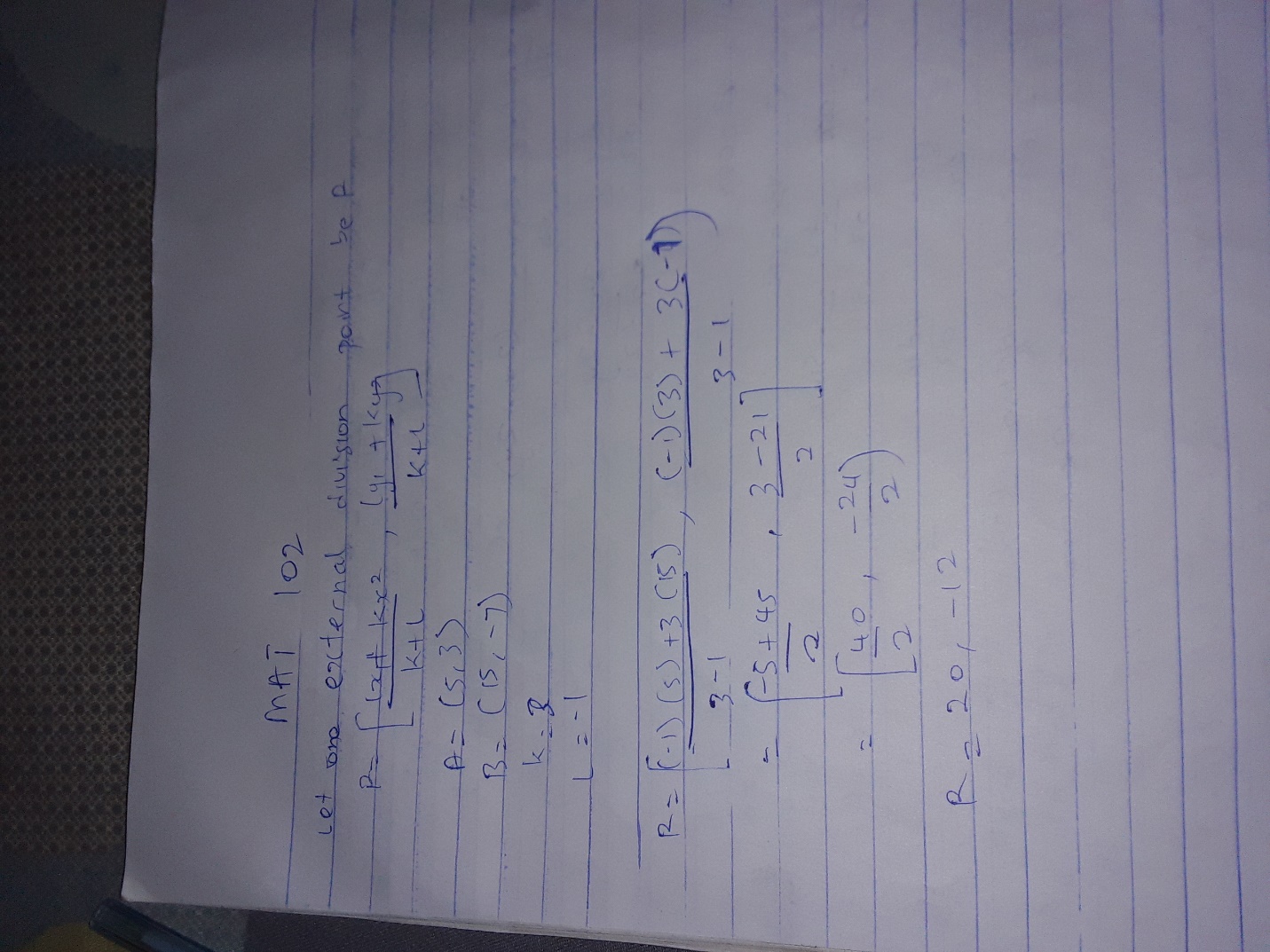 